Publicado en Barcelona el 28/02/2018 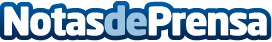 El prestigioso maestro del chocolate Pierre Marcolini desembarca en EspañaLa reconocida firma belga y presente a nivel mundial llega a España posicionando su sede en Barcelona. Los productos se podrán encontrar en diferentes selectos puntos de venta y en su página web
Datos de contacto:Oscar Rosales640578680Nota de prensa publicada en: https://www.notasdeprensa.es/el-prestigioso-maestro-del-chocolate-pierre Categorias: Gastronomía Cataluña Restauración Consumo http://www.notasdeprensa.es